Unit 6 Lesson 6: Estimemos y midamos pesosWU Observa y pregúntate: Puesto de frutas y verduras (Warm up)Student Task Statement¿Qué observas? ¿Qué te preguntas?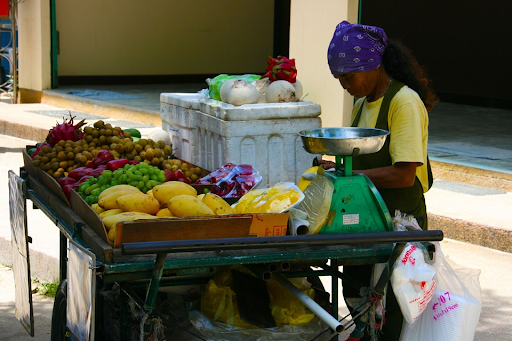 1 Estimemos pesosStudent Task StatementEste clip pesa aproximadamente 1 gramo.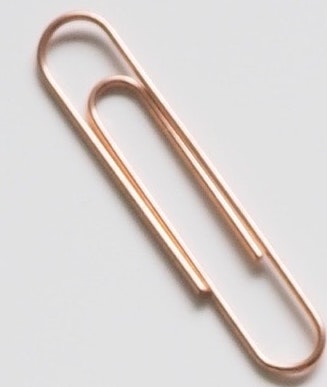 Esta cesta de manzanas pesa aproximadamente 1 kilogramo.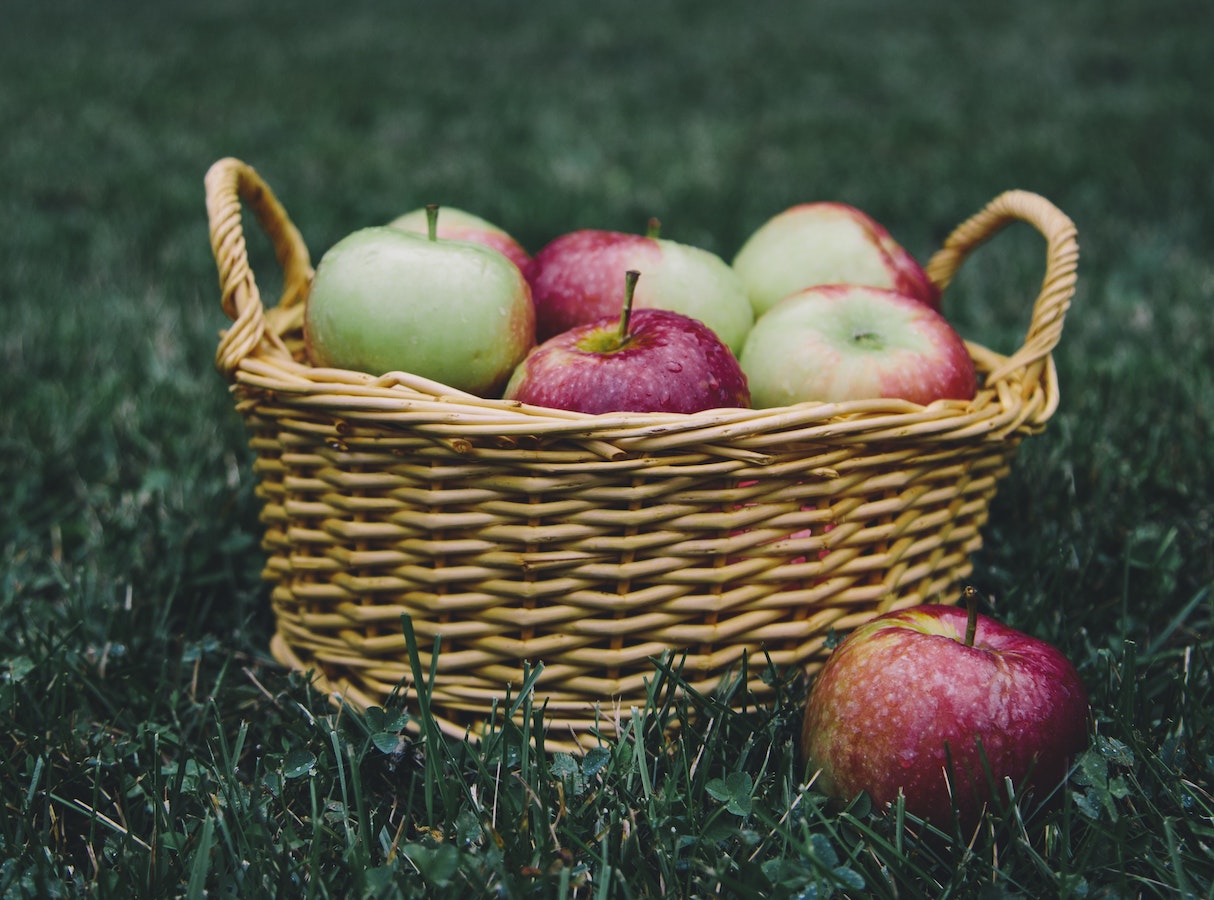 Para cada una de estas medidas de peso, encuentra un ejemplo de algo que creas que tiene aproximadamente ese mismo peso.1 gramo10 gramos100 gramos1 kilogramo2 kilogramosBusca objetos en el salón y ubícalos en las distintas columnas, según su peso.2 El peso de las mascotasStudent Task StatementEmpareja cada mascota con la cantidad que podría ser su peso. Explica cómo razonaste.mascotaconejillo de indias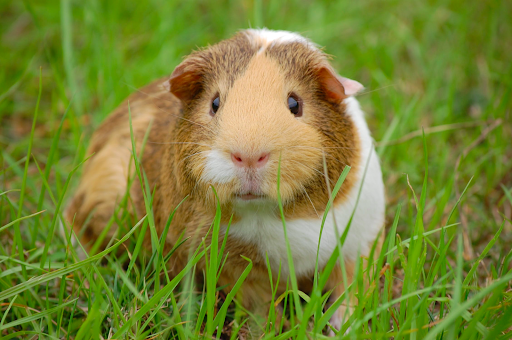 perro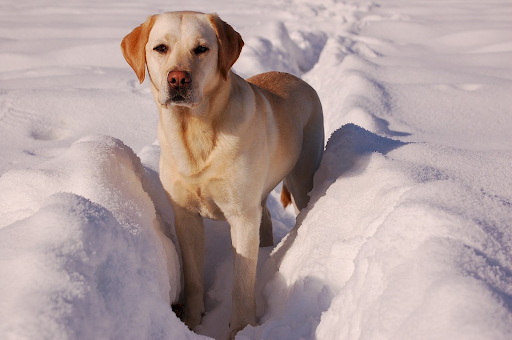 pez pequeño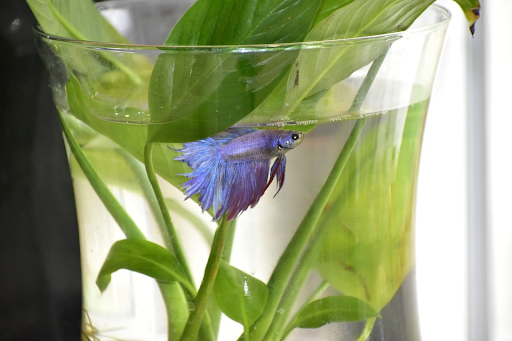 gato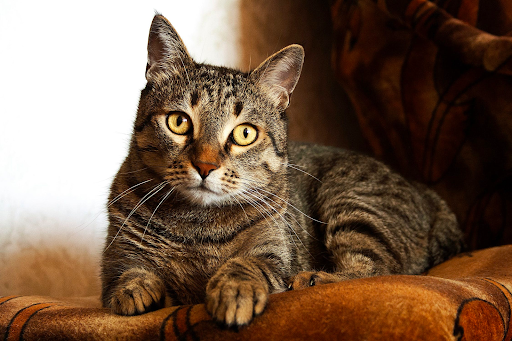 peso20 kilogramos1 kilogramo3 kilogramos3 gramos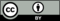 © CC BY 2021 Illustrative Mathematics®menos de 1 gramoentre 1 gramo
y 100 gramosentre 100 gramos
y 1 kilogramomás de 1 kilogramo